West Chester University - Approved Program of StudyPost-baccalaureate Teacher Certification - World LanguagesMeet with your program faculty to complete and obtain necessary signature(s)Attach official transcripts for all completed course work – except WCUAttach a self-addressed (not stamped) envelopeSubmit completed form and transcripts to the Teacher Certification Office (302 Recitation Hall)Name __________________________________________________________ ID________________	       (LAST Name, First Name)Phone # (cell) _________________ (home) ________________Certification Area________________Check ():Yes   No  the candidate has a valid PA Instructional Certificate (either level I or II)  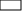 The candidate will pursue certification in an undergraduate program leading to a degree (2nd degree)an undergraduate program - certification onlya graduate program - certification onlyList courses required OR see attached listWe must have this content from the departmentIMPORTANT: You must attend a student teaching pre-registration meeting two (2) semesters prior to your student teaching experience. For details & dates, contact the Office of Clinical Experiences and Candidate Services in Wayne Hall.~~~~~~~~~~~~~~~~~~~~~~~~~~~~~~~~~~~~~~~~~~~~~~~~~~~~~~~~~~~~~~~~~~~~~~~~~~~~~~~~~~~~~~~~~~_____________________________________________________________________                               ____________(Certification Student’s Signature)					                                                           (Date)Advisor’s check here indicates candidate is approved for Teacher Candidacy_____________________________________________________________________                               ____________(Dept. Of Languages & Cultures, Supervisor of Teacher Education’s Signature)                                                  (Date)_____________________________________________________________________                               _____________(Dept. Of Languages & Cultures, Section Coordinator’s Signature)			                                  (Date)	      	               _____________________________________________________________________                               _____________ (Dept. Of Languages & Cultures, Graduate Coordinator Signature)                                                                 (Date)   ______________________________________________________________________                             _____________(WCU Certification Officer’s Signature)					                                                       (Date)Office use only:		 _______	 _______	 _______ 	_______                                    PDE Code        PS Code             Date               Initials